ERASMUS+ STUDENT MOBILITY CHECK LISTDURING MOBILITY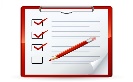 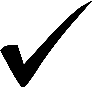 LEARNING AGREEMENT “DURING” PARTARRIVAL FORMOLS EXAM 1ST PART